СУМСЬКА МІСЬКА РАДАVIІ СКЛИКАННЯ СЕСІЯРІШЕННЯВідповідно до статті 47 та керуючись пунктом 2 частини першої статті 26 Закону України «Про місцеве самоврядування в Україні», Сумська міська радаВИРІШИЛА:1.	Внести зміни до рішення Сумської міської ради від 24 грудня 2020 року №55-МР «Про утворення постійних комісій Сумської міської ради VІІІ скликання та затвердження їх кількісного і персонального складу» з урахуванням №185-МР від 27 січня 2021року «Про внесення змін до рішення Сумської міської ради від 24 грудня 2020 року № 55-МР «Про утворення постійних комісій Сумської міської ради VІІІ скликання та затвердження їх кількісного і персонального складу», а саме, не змінюючи кількісний склад постійних комісій, обрати головами та секретарями постійних комісій: постійна комісія з питань планування соціально-економічного розвитку, бюджету, фінансів, розвитку підприємництва, торгівлі та послуг, регуляторної політики – Акпєров Вадим Вагіфович, голова постійної комісії;постійна комісія з питань законності, взаємодії з правоохоронними органами, запобігання та протидії корупції, місцевого самоврядування, регламенту, депутатської діяльності та етики, з питань майна комунальної власності та приватизації – Косяненко Євген Євгенович, голова постійної комісії;постійна комісія з питань архітектури, містобудування, регулювання земельних відносин, природокористування та екології – Хандурін Дмитро Вікторович, секретар постійної комісії;постійна комісія з питань житлово-комунального господарства, благоустрою, енергозбереження, транспорту та зв’язку – Босенко Інна Миколаївна, секретар постійної комісії.2.	В додатку №2 до рішення Сумської міської ради від 24 грудня 2020 року №55-МР «Про утворення постійних комісій Сумської міської ради VІІІ скликання та затвердження їх кількісного і персонального складу» внести зміни до персонального складу постійних комісій Сумської міської ради VІІІ скликання затвердивши головами та секретарями постійних комісій депутатів у відповідності до пункту 1 цього рішення. Міський голова					О.М. ЛисенкоВиконавець: Чепік В.І.05.07.2021
Ініціатор розгляду питання – фракція політичної партії «Європейська Солідарність» Сумської міської ради Проект рішення підготовлений фракцією політичної партії «Європейська Солідарність» Сумської міської радиДоповідає – Чепік В.І.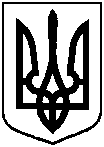 Проект оприлюднено 
«___» __________ 2021р.від «___» __________ 2021 року № ____ -МРм. СумиПро внесення змін до рішень Сумської міської ради №55 від 24 грудня 2020 року «Про утворення постійних комісій Сумської міської ради VІІІ скликання та затвердження їх кількісного і персонального складу» та №185-МР від 27 січня 2021року «Про внесення змін до рішення Сумської міської ради від 24 грудня 2020 року № 55-МР «Про утворення постійних комісій Сумської міської ради VІІІ скликання та затвердження їх кількісного і персонального складу» 